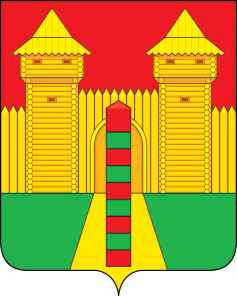 АДМИНИСТРАЦИЯ  МУНИЦИПАЛЬНОГО  ОБРАЗОВАНИЯ «ШУМЯЧСКИЙ  РАЙОН» СМОЛЕНСКОЙ  ОБЛАСТИРАСПОРЯЖЕНИЕот 28.12.2020г.  № 429-р        п. ШумячиВ целях обеспечения безопасности перевозок обучающихся школьными автобусами, для организации подвоза учащихся МБОУ «Первомайская СШ»1. Провести обследование участка автомобильной дороги от с. Первомайский до д. Слобода для организации подвоза учащихся МБОУ «Первомайская СШ» в период с 29 декабря по 30 декабря 2020 года.2. Контроль за исполнением настоящего распоряжения возложить на заместителя Главы муниципального образования «Шумячский район» Смоленской области К.Е. Буфистова.О проведении обследования участка автомобильной дорогиГлава муниципального образования «Шумячский район» Смоленской области А.Н. Васильев